					VALE POR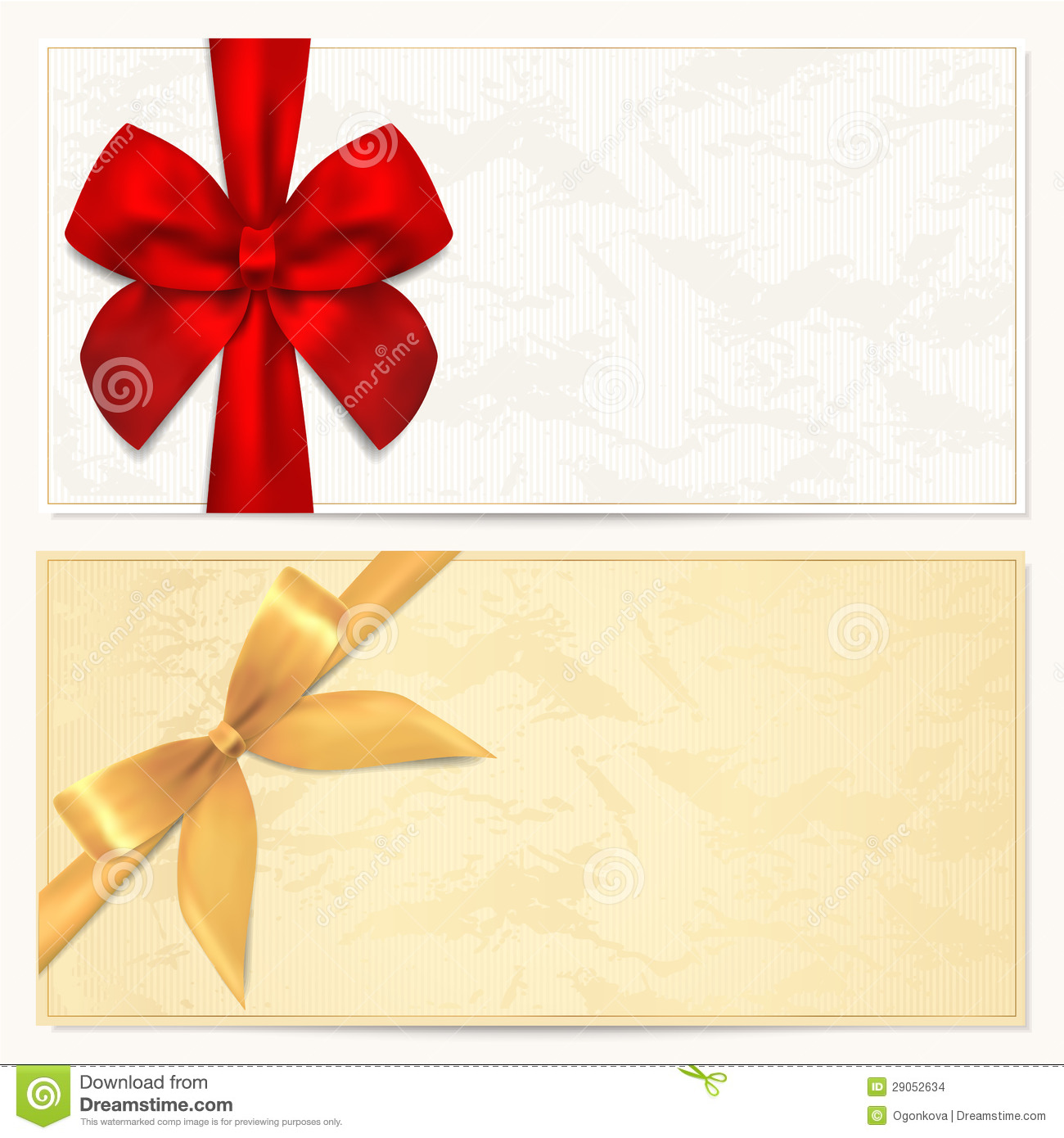 						Un Regalo para TI, PAPÁ		Te lo puedes descargar de la página Web del colegio desde 			hoy mismo.			www.																		¡FELIZ DÍA DEL PADRE!					VALE POR						Un Regalo para TI, PAPÁ		Te lo puedes descargar de la página Web del colegio desde 			hoy mismo.			www.						¡FELIZ DÍA DEL PADRE!					VALE POR						Un Regalo para TI, PAPÁ		Te lo puedes descargar de la página Web del colegio desde 			hoy mismo.			www.						¡FELIZ DÍA DEL PADRE!					VALE POR						Un Regalo para TI, PAPÁ		Te lo puedes descargar de la página Web del colegio desde 			hoy mismo.			www.						¡FELIZ DÍA DEL PADRE!